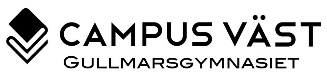 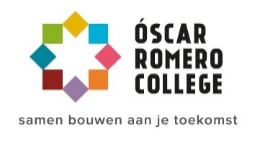 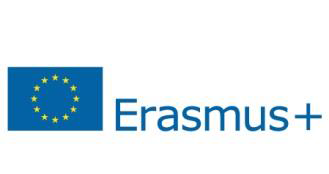 TT-NETZoek op het internet naar een figuur die het principiële schema van een TN-C weergeeft. Plak deze figuur hieronder.Welke didactische bordjes zal je nodig hebben om zo’n systeem te simuleren? Plaats de afbeeldingen hieronder in de juiste volgorde. Teken er de verbindingen - die je zou moeten leggen - op.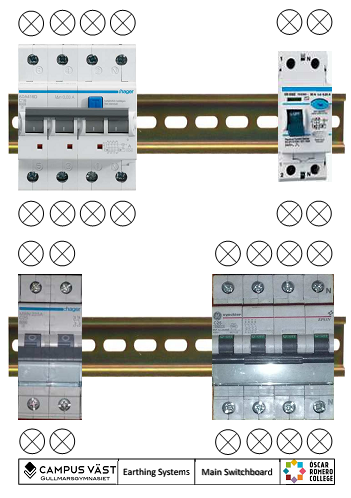 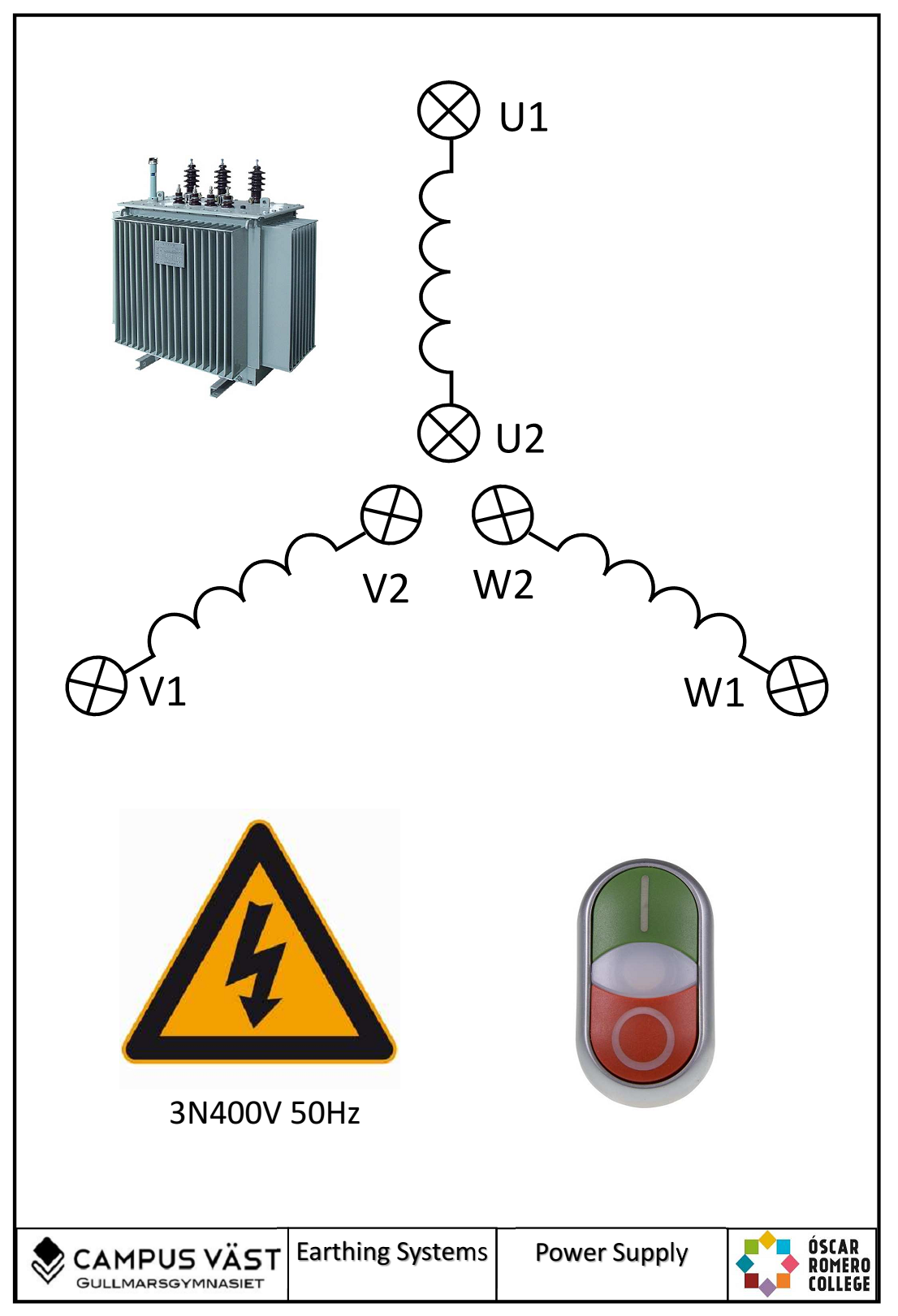 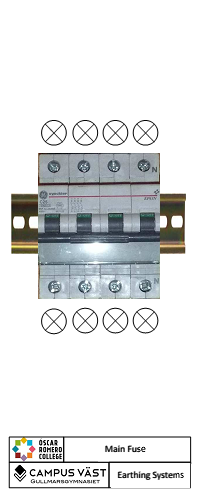 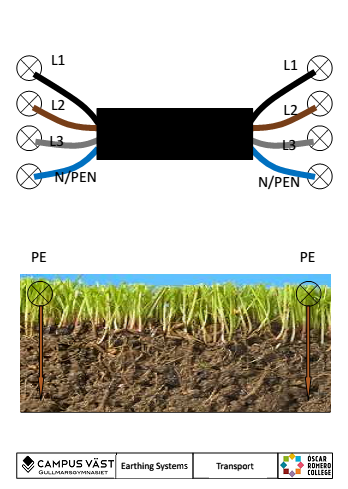 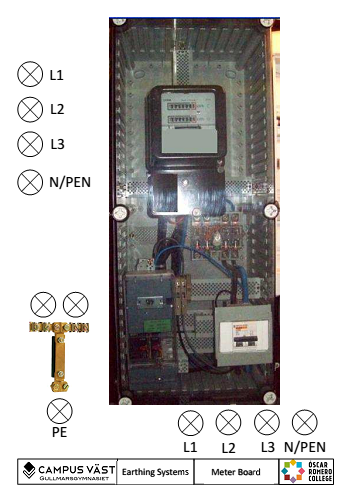 Waar wordt dit systeem gebruikt?Bouw het systeem, zet het onder spanning en doe wat meetingen.Wat zouden de werkelijke waarden moeten zijn als je een 3N400V 50Hz systeem zou gebruiken?Voeg onderstaand bord toe aan je opstelling. Gebruik enkel de 4-polige automaat en geen verliesstroomschakelaar.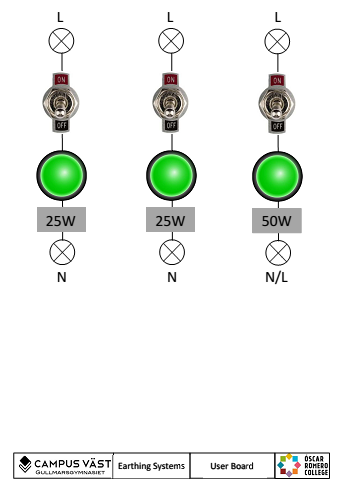 Maak onderstaande verbindingen (gebruik de 4-polige automaat).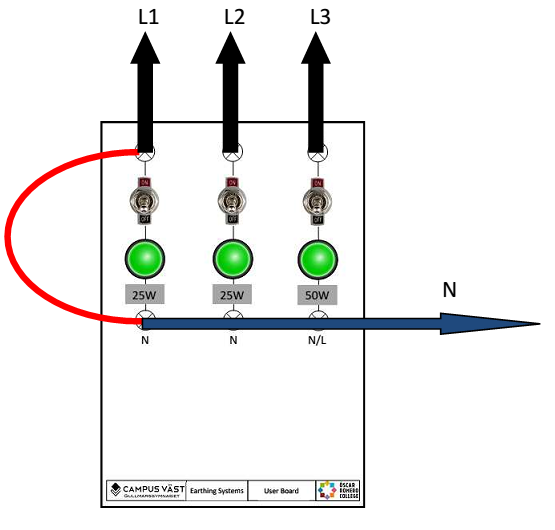 Wat gebeurt er en hoe noem je dit fenomeen. Maak nu onderstaande verbindingen (gebruik hiervoor enkel de 2-polige automaat en geen verliesstroomschakelaar).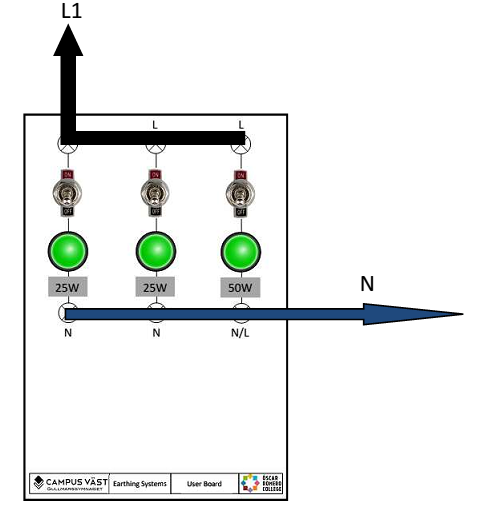 Wat gebeurt er als je stelselmatig alle schakelaars opzet (tip: meet de stromen). Hoe noem je dit fenomeen? Opmerking: het kan een tijdje duren eer er iets gebeurt. Verklaar waarom er niet onmiddellijk iets gebeurt. Herhaal de procedure maar meet nu de spanning over de lampen.Wat gebeurt er en hoe komt dit?Sluit nu onderstaand bord aan op dezelfde automaat als het vorige bord (laat het vorige bord staan en sluit één schakelaar).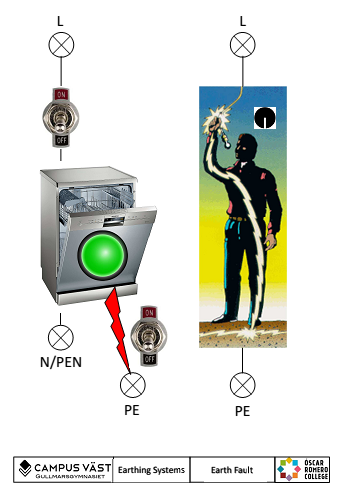 Maak nu onderstaande verbindingen.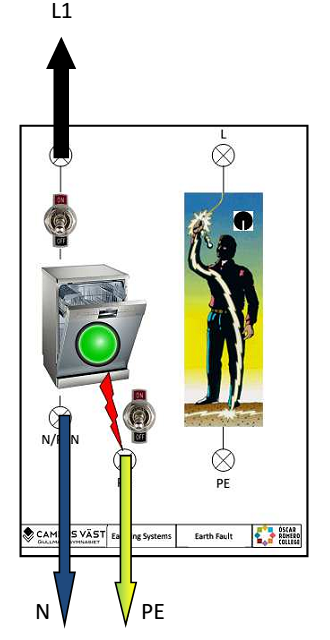 Zet eerst de bovenste schakelaar aan en vervolgende de onderste? Wat gebeurt er en waarom?Leg onderstaande verbindingen.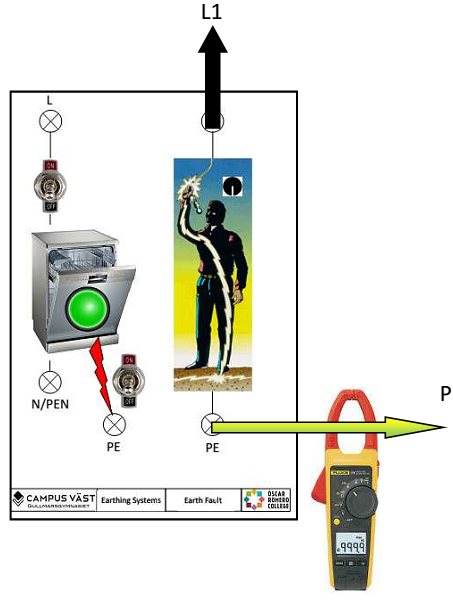 Meet de stroom in de verschillende posities van de schakelaar en noteer de waarden.Wat gebeurt er? Hoe noem je deze stroom?Wat gebeurt er? Hoe noem je deze stroom?Wat gebeurt er? Hoe noem je deze stroom?Leg onderstaande verbindingen.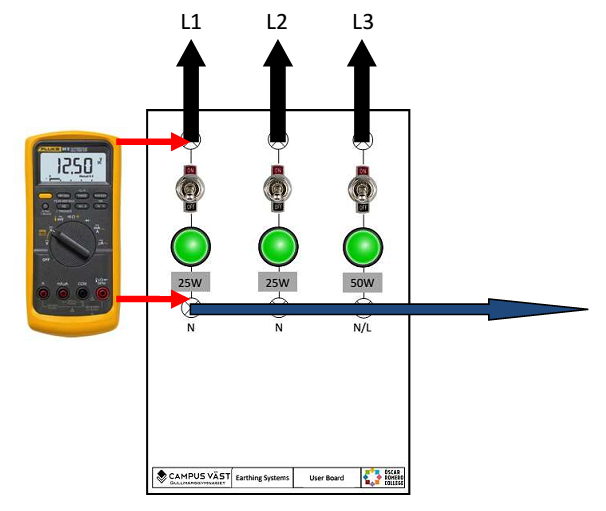 Onderbreek nu de N-geleider op onderstaande bord en doe de metingen opnieuw. Wat gebeurt er? Vind een verklaring voor de fenomeen.                                                                              Meetpunt                                                                              MeetpuntSpanning (V)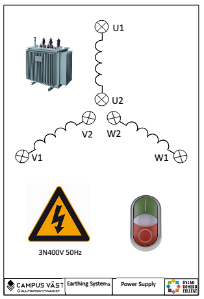 Doe metingen op dit bord.U1+W1Doe metingen op dit bord.U1+V1Doe metingen op dit bord.W1+V1Doe metingen op dit bord.U1+Sterpunt (U2, W2, V2)                                                                            Meetpunt                                                                            MeetpuntSpanning (V)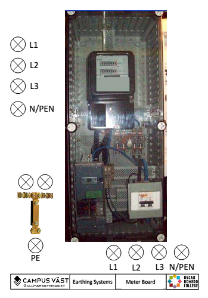 Doe metingen op dit bord.L1+L2Doe metingen op dit bord.L1+L3Doe metingen op dit bord.L2+L3Doe metingen op dit bord.L1+NDoe metingen op dit bord.L1+PEN                                                                    Meetpunt                                                                    MeetpuntSpanning (V)Op dit bord.U1+W1Op dit bord.U1+V1Op dit bord.W1+V1Op dit bord.U1+Sterpunt (U2, W2, V2)                                                                    Meetpunt                                                                    MeetpuntSpanning (V)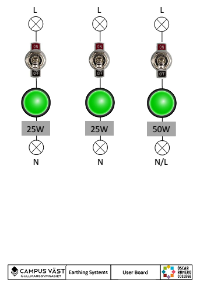 Op dit bord.L1 – N (0 schakelaars dicht)Op dit bord.L1 – N (1 schakelaar dicht)Op dit bord.L1- N (2 schakelaars dicht)Op dit bord.L1 – N (3 schakelaars dicht)                                                                    Meetpunt                                                                    MeetpuntStroom (mA)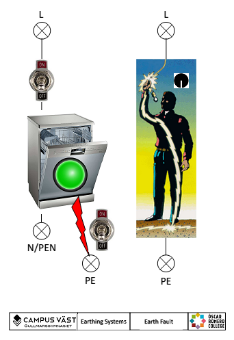 Op dit bord.Zonder differentieel-schakelaarStand 1Op dit bord.Zonder differentieel-schakelaarStand 2Op dit bord.Zonder differentieel-schakelaarStand 3Op dit bord.Zonder differentieel-schakelaarStand 4                                                                    Meetpunt                                                                    MeetpuntStroom (mA)Op dit bord.Met differentieel-schakelaar 300mA.Stand 1Op dit bord.Met differentieel-schakelaar 300mA.Stand 2Op dit bord.Met differentieel-schakelaar 300mA.Stand 3Op dit bord.Met differentieel-schakelaar 300mA.Stand 4                                                                    Meetpunt                                                                    MeetpuntStroom (mA)Op dit bord.Met differentieel-schakelaar 30mAStand 1Op dit bord.Met differentieel-schakelaar 30mAStand 2Op dit bord.Met differentieel-schakelaar 30mAStand 3Op dit bord.Met differentieel-schakelaar 30mAStand 4                                                                    Meetpunt                                                                    MeetpuntSpanning (V)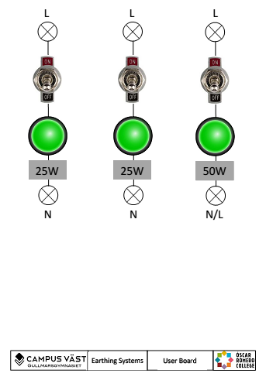 Meet de spanningen op dit bord.Lamp 25WMeet de spanningen op dit bord.Lamp 25WMeet de spanningen op dit bord.Lamp 50W                                                                    Meetpunt                                                                    MeetpuntSpanning (V)Meet de spanningen op dit bord.Lamp 25WMeet de spanningen op dit bord.Lamp 25WMeet de spanningen op dit bord.Lamp 50W